Inhoudelijk Jaarverslag KCEM 2020Rapporteur: R.M.BalInhoudsopgaveAlgemene introductieHet KennisCentrum Empowerment Maastricht (KCEM) heeft zich ten doel gesteld kennis te verzamelen en uit te dragen over empowerment. Empowerment is in alle aangeboden activiteiten, het leidende principe. Onder empowerment verstaan we een proces van versterking waarbij individuen, organisaties en gemeenschappen greep krijgen op de eigen situatie en hun omgeving en dit via het verwerven van controle, het aanscherpen van kritisch bewustzijn en het stimuleren van participatie (Van Regenmortel, 2002).Binnen het KCEM wordt gewerkt met praktische op de menselijke maat toegesneden cursussen voor individuele personen of kleine groepen.Van oudsher worden er taallessen aangeboden. Taallessen op verschillende niveaus (A1 to C1). De taallessen zijn gratis en worden zoveel als mogelijk gegeven door gekwalificeerde docenten, dat wil zeggen door docenten met een aanvullende NT2 opleiding. Deelnemers aan de taallessen melden zich aan en kunnen na intake instromen op een voor hen geschikt niveau.Daarnaast vinden werkzaamheden plaats op het gebied en het uitbouwen van het taalaanbod en het uitbreiden van de mogelijkheden om de taal te leren in groepsverband. Vanaf september 2018 is het KCEM tevens DigiTaalhuis. Daardoor is het nu mogelijk om niet alleen anderstaligen maar  ook laaggeletterde volwassenen met Nederlands als moedertaal, op maat, individueel te begeleiden in het uitbreiden van hun taal-, reken- en digitale vaardigheden. Maatschappelijke en bestuurlijke organisaties, bedrijfsleven maar ook individuele personen kunnen gebruik maken en profiteren van alles wat het KCEM te bieden heeft zoals:Onderzoek en advies bij het voeren van maatschappelijk beleid, Congressen, Presentaties, Maatschappelijke evenementen.In het jaar 2020 heeft het KCEM de nadruk gelegd op het verder ontwikkelen en aanbieden van de cursus op het terrein van Positieve Gezondheid. Maar bovenal wordt het jaar 2020 gekenmerkt door de coronacrisis, waarbij het bestuur van het KCEM tot twee maal heeft moeten besluiten het centrum te sluiten.Organisatie BestuurHet bestuur van de stichting KCEM bestaat uit: mw. dr. Roos-Marie Bal (voorzitter), de heer Rob van Dijk (penningmeester)de heer Hans Schreurs (algemeen bestuurslid), mevrouw Marie-Anne Roex (algemeen bestuurslid). Er is een vacature voor de functie secretaris.MedewerkersHet KCEM heeft drie betaalde medewerkers in dienst met een aanstelling. Het betreft 1 beleidsmedewerker bestuur (20 uur, vast contract), een assistent boekhouder (26 uur, ingroeibaan) en een algemeen coördinator (28 uur, contract is beëindigd op 1 augustus 2020). Alle overige medewerkers werken hetzij met een participatiecontract via de Dienst Sociale Zaken Maastricht, of anderszins op vrijwillige basis, inclusief de bestuursleden.De medewerkers werkzaam bij het KCEM in 2020, hebben de volgende taken:Tabel 1: Medewerkers naar functieDeze personen worden op alle niveaus ingezet zoals beleidsontwikkeling, coördinatie, coaching (financiële) administratie, bestuur, pr, evenementen organisatie, gastvrouwtaken. De gastvrouwen, 6 personen, krijgen een training in het uitvoeren van huishoudelijke taken, beheer van keukenvoorraad, serveren van koffie en thee, licht administratief werk, het ontvangen van gasten en het (mede) organiseren van activiteiten van het centrum. In het KCEM zijn ook twee huismeesters werkzaam die alle voorkomende taken rondom onderhoud van het gebouw en ICT verrichten.StagiairesIn 2020 zijn er 2 stagiaires van Zuyd Hogeschool, van de richting Social Work, voor diverse onderwerpen aangemeld. Een stagiaire zette zich in voor het adviseren en ondersteunen bij cursussen en workshops die in het KCEM worden gegeven. De andere stagiaire is gestart met haar afstudeeronderzoek.Behaalde certificaten en andere deskundigheidsbevorderingIn 2020 zijn verschillende medewerkers opgegeven voor de cursus:4 medewerkers worden getraind als vrijwilliger met coachende rol. De training is vanwege corona lockdown nog niet afgerond.heeft 1 medewerker een boekhoudkundige opleiding gevolgd. ActiviteitenIn dit hoofdstuk worden alle activiteiten toegelicht die in 2020 door het KCEM zijn uitgevoerd. Eerst worden de reguliere en incidentele activiteiten beschreven en daarna komen  samenwerkingsverbanden en adviserende taken van het KCEM aan de orde.Reguliere activiteitenDe reguliere activiteiten zijn de kerntaken van het KCEM. Dit zijn de taalcursussen, het DigiTaalhuis en het sociaal spreekuur. Deze activiteiten worden in onderstaande paragrafen verder toegelicht.TaalHet KCEM geeft via de taallessen op diverse niveaus aanvullende training en ondersteuning bij taalverwerving, taalonderhoud en kennis van de samenleving.  De doelstelling van de taallessen is het versterken van eigen kracht van mensen in een kwetsbare positie. Taalkennis vergemakkelijkt  de aansluiting bij sociale netwerken en bevordert  maatschappelijke participatie.De taalcursussen zijn gericht op, maar niet beperkt tot, anderstaligen.Taalontwikkeling is een continu proces en daarom is er geen limiet aan de duur van het leerproces van de cursist. Dit betekent dat de cursist zelf bepaalt hoe lang het leertraject duurt.  De taallessen worden zoveel mogelijk in groepsverband gegeven. Het aantal cursisten schommelt jaarlijks rond de 120 per week. Wekelijks melden nieuwe personen zich aan en er stromen ook weer mensen uit. Het unieke aan de KCEM’s lesmethode is het ontbreken van eindexamens. Er wordt slechts onderscheid gemaakt in lessen voor groepen beginners en -gevorderden. 
Vanaf 2020 is het KCEM voldoende toegerust om personen die de Nederlandse taal in het geheel nog niet spreken te plaatsen in speciale groepen, in totaal waren dat 52 cursisten (34%, tabel 4)
Alle taallessen zijn gericht op mensen die tijdens hun inburgeringstraject en ook erna, nog knelpunten ondervinden om te komen tot maatschappelijke participatie. 
Indien cursisten dit nodig hebben (vooral degenen die laaggeletterd zijn), worden zij ook individueel begeleid door opgeleide vrijwilligers met coachende rol. 
Er zijn ook specifieke lessen waarbij een docent ondersteuning biedt en oefeningen geeft in groepsverband aan mensen die zich voorbereiden op hun inburgeringsexamen, of de Staatsexamens Niveaus A1 tot B2.
In alle lessen wordt veel aandacht besteed aan functioneel lezen, schrijven, grammatica, spreken, luisteren en samenwerken in groepsverband. De deelnemers en de docenten uit alle niveaugroepen leren veel van en aan elkaar, omdat een ieder vanuit de eigen taalachtergrond weer andere knelpunten met de Nederlandse grammatica ervaart. 
Deelname aan het taalprogramma leidt tot een groter zelfvertrouwen en meer vaardigheden om buitenshuis activiteiten te ondernemen.De cursussen zijn onderverdeeld in verschillende taalniveaus. Er is veel vraag naar het basisniveau.Er wordt inmiddels aan 12 groepen lesgegeven van maandag tot en met donderdag.DigiTaalhuisHet KCEM is aangesloten bij de Coalitie Laaggeletterdheid en vanaf september 2018 is een aparte ruimte in het gebouw ingericht en officieel erkend als DigiTaalhuis. In deze ruimte heeft het KCEM de beschikking over materiaal dat speciaal is ontwikkeld voor laaggeletterde volwassenen. Het betreft de methode Taal voor het leven en ook digitale cursussen Oefenen.nl waarin zowel taalvaardigheden als ook basiscomputervaardigheden zijn opgenomen. Vijf medewerkers van het KCEM hebben inmiddels het certificaat ‘Taalvrijwilliger met coachende rol’ behaald en zijn getraind om met bovengenoemde  methode te werken. Nog eens 5 vrijwilligers zijn begonnen aan de cursus, maar zijn vanwege corona maatregelen nog niet helemaal klaar met de cursus. In het DigiTaalhuis kunnen cursisten in kleine groepen digitale vaardigheden oefenen en individuele aandacht krijgen bij taalverwerving.Sociaal spreekuurMedewerkers van het KCEM behandelen tijdens het Sociaal Spreekuur individuele (hulp)vragen van voornamelijk deelnemers aan de cursussen en activiteiten. Vragen variërend van doorverwijzing naar de (gemeentelijke) instanties en hulp bij het lezen en begrijpen van officiële brieven tot het indienen van bezwaarschriften e.d. De HBO-stagiaires (Social Work Zuyd Hogeschool) werkzaam bij het KCEM hebben hierin een taak. Zij zijn opgeleid om individuele aandacht en begeleiding te geven aan elke vragensteller. In het jaar 2020 is er geen gebruik gemaakt van het Sociaal Spreekuur. De Vrouwen Rechts Winkel (VRW), een onafhankelijke organisatie die een ruimte huurt in het pand van het KCEM, houdt ook spreekuur, alleen voor vrouwen, op donderdagavond en vrijdagochtend. De medewerkers van het KCEM verwijzen in bepaalde gevallen, vooral bij bepaalde juridische (familie)vraagstukken, vrouwen door naar het spreekuur van de VRW.Het KCEM en de VRW werken jaarlijks samen bij de organisatie van voorlichtings- en themabijeenkomsten over onderwerpen die in de spreekuren regelmatig aan de orde zijn gekomen.Netwerken en innoverenHet KCEM heeft in 2020 weer geprobeerd actief kennis op te doen door projecten, congressen en workshops te bezoeken die gericht zijn op het verdiepen en verbreden van de deskundigheid van het KCEM en de medewerkers. Dat heeft in 2020 helaas niet geleid tot nieuwe  contacten. Vanwege de corana maatregelen werden veel bijeenkomsten afgelast.Incidentele activiteitenIncidentele activiteiten zijn taken die niet vallen onder de kernactiviteiten van KCEM, maar wel bijdragen aan de doelstelling van empowerment.Empowerment cursus Positieve GezondheidIn 2018 heeft het KCEM een nieuwe cursus ontwikkeld onder het thema Positieve Gezondheid.De cursus zal bestaan uit 12 bijeenkomsten en is gebaseerd op het gedachtegoed van Machteld Huber die gezondheid definieert als het vermogen van mensen zich aan te passen en eigen regie te voeren in het licht van fysieke, emotionele en sociale uitdagingen van het leven. In 2020 zijn 2 cursussen Positieve Gezondheid gegeven binnen het KCEM. Totaal aantal deelnemers bedroeg 13. Alle deelnemers waren afkomstig van de Sociale Dienst van de gemeente Maastricht/Heuvelland. De reacties waren in alle gevallen positief. Planning voor de toekomst is om binnen het KCEM een drietal cursussen per jaar te geven. Uitbreiding van de cursus Positieve Gezondheid wordt gezocht binnen het Heuvelland en de gemeente Heerlen en Sittard-Geleen. Het is het streven om van de cursus positieve Gezondheid een permanente activiteit te maken vanaf 2020.DigiTaalhuis In 2020 is doorgegaan met ïnvesteringen in het leslokaal van het DigiTaalhuis. In deze ruimte staan diverse hulpmiddelen ter beschikking zoals computers,  een instructiescherm en een afsluitbare kast met taalmateriaal speciaal geschikt voor laaggeletterde volwassenen. Hierdoor zijn nieuwe mogelijkheden gecreëerd voor (individuele) taalondersteuning aan cursisten. In 2020 is met name het cursusmateriaal fors uitgebreidt. Het aantal bezoekers aan het DigitaalHuis en het aantal vrijwilligers is gestegen in 2020. Naast het programma “Lezen en Schrijven”werden de programma’s “Klik en Tik” en “Digisterker” een permanent onderdeel van de activiteiten van het DigiTaalHuis. Ook de “Voorleescursus” ging in 2020 door. Bij de 1e lockdown in Maart werden alle activiteiten stopgezet. Een achttal mensen bleef de digitale lessen volgen vanuit thuis (oefenen.nl) onder begeleiding van docent Anky Souren. Na heropening zijn er nog een aantal cursisten geweest voor de cursus “Basisvaardigheden computer”, maar bij de 2de lockdown zijn de activiteiten in het centrum stilgelegd. Het project De Buurttafel Dit project is al in 2015 toegekend door de Gemeente Maastricht via de tender: 
Participatie, Een gezonde leefstijl en Senioren actief in de stad. 
In de zomer van 2020 zijn er geen activiteiten geweest in verband met corona. BurendagDe landelijke burendag is in verband met corona dit jaar niet doorgegaan.Het project “Thuis ver van Huis”Een van de stagiaires van Hogeschool Zuyd heeft samen met een van de docenten gewerkt aan een project binnen het kader van “Thuis ver van Huis”. Er is een inventarisatie gedaan naar (praktische) problemen die studenten uit de Caraïben en Nederlandse Antillen tegenkomen kunnen komen wanneer ze aan de Hogeschool Zuyd of aan de Universiteit Maastricht gaan studeren. Ook hebben zij een oriëntatie gedaan naar de mogelijkheden om een organisatie op te zetten waarbij die studenten geholpen kunnen worden met het zoeken naar een oplossing voor deze problemen. Helaas hebben andere activiteiten in het kader van het project Thuis ver van huis niet kunnen plaatsvinden.Samenwerking, ondersteuning en adviseringIn deze paragraaf worden de samenwerkingsverbanden en gezamenlijke projecten benoemd. Aansluiting KCEM bij Coalitie Laaggeletterdheid .  Het KCEM heeft in 2018 als samenwerkingspartner in de Coalitie Laaggeletterdheid mede deelgenomen aan de projectaanvraag bij de Provincie Limburg. Het doel van deze samenwerking is door een gezamenlijke aanpak de laaggeletterdheid onder de bevolking landelijk te doen afnemen. De activiteiten in het kader van de coalitie Laaggeletterdheid zijn in 2020 voortgezet.Naast het bestuurlijk overleg binnen de coalitie Laaggeletterdheid neemt het KCEM ook deel aan het uitvoeringsoverleg van de coalitie in de persoon van de coördinator van het taalhuis. Informatie over aanpak Empowerment in KCEM voor ambtenaren en overige belangstellenden Het KCEM heeft ook in 2020 regelmatig professionals en overige belangstellenden uitgenodigd voor een bezoek of lunch om de gehanteerde methode van empowerment en de cursussen die gegeven worden in het KCEM meer bekendheid te geven. Diverse ambtenaren en andere belangstellenden konden gedurende een dagdeel deelnemen aan lessen in het KCEM. Op deze manier konden ze zelf ervaren hoe er in de praktijk gewerkt wordt. Tevens worden door het KCEM de mogelijkheden voor plaatsing van vrijwilligers toegelicht. Contacten uit het Netwerk KCEM zoals consulenten Sociale zaken e.a. kunnen zo beter bepalen welke personen ze naar het KCEM kunnen doorverwijzen.3.3.3	LIFT, De BudgetkringOok onze samenwerking met LIFT, De Budgetkring ging door in 2020. Een groep van de budgetkring werd georganiseerd voor onze cursisten. Een van onze vrijwilligers heeft de cursus tot budgetkring begeleider met goed gevolg afgerond.3.3.4	Overleg COAIn 2020 is het contact met het asielzoekerscentrum in Maastricht geïntensiveerd. In 2020 zal het COA verhuizen van de huidige plek naar de Francois de Veyestraat. Aangezien het KCEM en het COA vanaf dan praktisch buren zijn is het de moeite waard om te kijken of we gezamenlijke activiteiten kunnen ontwikkelen. Daartoe hebben beide organisatie de intentie uitgesproken om deze samenwerking verder te ontwikkelen. Intussen hebben diverse gesprekken plaatsgevonden met het COA. Het idee is om vooral samen te werken op het gebied van Taal en Computervaardigheden, maar ook Cultuur wordt een belangrijk onderdeel.3.3.5	De BuurtsofaIn september 2019 kwam er vanuit het buurtnetwerk Sint Maartenspoort een vraag of wij mogelijk onderdak konden bieden aan een project dat door de buurt was opgezet in het kader van De Social Sofa. Via het Elisabeth Strouven Fonds heeft de buurt een prijs gewonnen en van het verkregen geld hebben ze het Social Sofa-project opgezet. in het poortgebouw is een ruimte vrij gemaakt om dit project uit te voeren. Het project is in 2020 afgerond. Op 28 Januari is de Social Sofa geplaatst in de Sint Maartenslaan. Inmiddels heeft het buurtnetwerk voldoende middelen gekregen via het Oranjefonds om een tweede Social Sofa te maken. Hiermee is gestart in oktober 2020.3.3.6	Project Theater in de TuinIn samenwerking met het Buurtplatform Sint Maartenspoort heeft het KCEM meegewerkt aan het project “Theater in de Tuin”, als onderdeel van het Theaterfestival “Struinen in Tuinen”. Er werden op 6 september 3 toneelvoorstellingen gehouden in de tuin van het KCEM. Er was een hoge opkomst. Het bleek een goed initiatief in tijden van corona.3.3.7	Theater aan het VrijthofHet Kenniscentrum Empowerment, kiest er voor om cursisten af te leveren die, wat hun (Nederlandse) taalvaardigheid betreft, met beide benen in de maatschappij staan en die met verschillende perspectieven naar de wereld kunnen kijken.Taalonderwijs, kunstzinnige-culturele vorming, sociaal-communicatieve vaardigheden, het KCEM ziet theater als verbindende factor tussen deze verschillende disciplines. Theater heeft een positieve invloed op taalvaardigheid, sociale vaardigheden als empathie, perspectiefwisseling en regulering van emoties. Maar ook moreel redeneren over bijvoorbeeld ethische kwesties is een vaardigheid die tijdens een theaterproject uitstekend geoefend kan worden. Het blijkt ook dat mensen door bijvoorbeeld toneel, leren flexibel te reageren op allerlei situaties. Er wordt in het theaterproject tevens op een creatieve manier gewerkt aan taalontwikkeling van de deelnemers.In de periode tussen 20 januari en 16 april, bezochten de cursisten van de taalcursussen, twee theatervoorstellingen. Tijdens de lessen werden de cursist op verschillende manieren voorbereid op de voorstellingen.Op 4 maart: “Uniform” was een dansperformance, waarin gekeken werd naar op welke manier mensen tegenwoordig hun gevoelens voor saamhorigheid uiten: door hun eigen identiteit weg te stoppen en helemaal op te gaan in de groep, de massa. De choreografe Mrs.Nastaran Razawi Khorasani, komt oorspronkelijk uit Iran.Op 16 april:  “Hoe ik talent voor het leven kreeg”. Naar het boek van Mr.Rodaan al Galidi (Irak).Een voorstelling over het leven in een AZC en in Nederland. Waarin de hoofdpersoon, Semmier Kariem, eindeloos, negen jaar lang op een verblijfsvergunning wacht. Dat maakt verdrietig. Maar de voorstelling is niet alleen triest; het verhaal wordt rauw, maar vol levenskracht, kleurrijk en humoristisch door de spelers en musici op de planken gezet. Het publiek wordt meegenomen in de soms bizarre levens van de mensen die in het AZC wonen en werken. Ze proberen vaak het goede voor zichzelf en anderen te doen, maar raken soms hopeloos verstrikt in het systeem. Ze wachten eindeloos, krijgen te maken met verhulde xenofobie, angst en vertwijfeling.4. Gegevens cursistenIn dit hoofdstuk worden de gegevens van de deelnemers van de taalcursussen weergegeven om een beeld te vormen van de samenstelling en de omvang van het cursistenbestand. Steeds worden cijfers vergeleken tussen de eindcijfers van 2019, de stand van zaken bij de 1ste lockdown in maart 2020  en de stand van zaken bij de 2de lockdown op 13 december 2020. Leeftijd, taalniveau en het land van afkomst zijn in kaart gebracht. De inburgeringsplicht en behaalde diploma’s zijn ook in een overzicht gebracht. 4.1 LeeftijdscategorieTabel 1. Leeftijdscategorieën cursisten (2019)Tabel 2. Leeftijdscategorieën cursisten (maart 2020)Tabel 3. Leeftijdscategorieën cursisten (december 2020)Uit Tabel 1 blijkt dat, in 2019, de meeste cursisten tussen 40 en 49 jaar oud waren (28% van het totaal percentage cursisten en 29% van de vrouwen), terwijl de meeste mannen (34%)  tussen 30 en 39 jaar oud waren. In maart 2020 was de verdeling tussen leeftijdscategorieën anders: de meeste cursisten  waren toen tussen 50 en 59 jaar oud (30% van het totaalpercentage en 29% van de vrouwen). De meeste mannen (33%) waren, zoals in 2019, tussen 30 en 39 jaar oud, maar het percentage mannen tussen 50 en 59 oud, was ook toegenomen (van 24% in 2019 tot 30% in maart 2020) (zie Tabel 2).  De oorzaak van deze verandering is naar onze mening de volgende: tussen december 2019 – januari 2020, vonden een aantal cursisten, die tussen 30 en 49 jaar oud waren, een baan. Daarnaast, waren cursisten, die in het begin van 2020 terug naar hun landen van herkomst gingen, ook tussen 30 en 49 jaar oud. Een aantal van deze cursisten kwam niet terug. Dit maakte dat een 40-tal cursisten niet meer van het centrum gebruik maakte. Terwijl in het einde van 2019 er 154 cursisten waren, was het aantal cursisten op het moment van de eerste lockdown gedaald naar 103. En feite, begonnen de effecten van de pandemie toen al invloed te hebben op onze activiteiten. Met name het aantal Chinese cursisten daalde in deze periode. Daarna viel de afname van het aantal Italiaanse cursisten op. Vanaf het begin van februari, begonnen de cursisten uit Duitsland en uit Oost-Europa naar hun landen van afkomst terug te keren. In totaal, binnen  twee maanden vertrokken  meer dan 40 van onze cursisten.  Tegelijkertijd, kwamen bijna geen nieuwe cursisten naar het KCEM (behalve een klein aantal mensen uit het Midden-Oosten).  Toen de lessen in september 2020 weer begonnen, is de verdeling tussen leeftijdscategorieën weer veranderd (zie Tabel 4). Ondanks strenge corona maatregelen bij het KCEM, vonden vele oudere cursisten het niet veilig om lessen weer te volgen.  Het percentage cursisten, die tussen 60 en 69 jaar oud waren, daalde van 12% naar 6%, en de enige cursist, die ouder dan 70 was, kwam niet meer naar het Kenniscentrum. Alleen maar 3 vrouwen, die tussen 63 en 69 jaar oud waren, volgden nog de lessen (6% van alle cursisten en 8% van vrouwen).  Het grootste aantal  cursisten was nu in de leeftijdscategorieën tussen 30 en 39 (29% van alle cursisten en 31% van de vrouwen) en tussen 40 en 49 (29% van alle cursisten en 33% van de vrouwen). Maar het grootste aantal van mannelijke cursisten was nu in de leeftijdscategorie tussen 20 en 29 (38%).  In vergelijking met de gegevens van maart, is het totale aantal cursisten in september tot 13 december sterk gedaald (52 versus 103). In verband met corona maatregelen, moesten wij het aantal cursisten in iedere groep beperken. Cursisten die zich melden werden vanaf die tijd op een wachtlijst geplaatst.De verdeling tussen mannen en vrouwen is in 2020 niet significant veranderd. De meeste cursisten zijn, net zoals vroeger, vrouwen (75% in 2019, 74% in maart 2020 en 75% in december 2020).  4.2 TaalniveauIn deze paragraaf wordt het taalniveau van de cursisten belicht. De taalniveaus zijn ingedeeld volgens het Europees Referentiekader voor Talen (ERK).    Tabel 4. Taalniveaus in 2019
Tabel 5. Taalniveaus in maart 2020Tabel 6. Taalniveaus in december 2020In vergelijking met 2019, is het aantal cursisten met het taalniveau lager dan A1 gedaald (16% (maart) en 15% (december) versus 34% in 2019), terwijl het aantal cursisten met het taalniveau A1 is gestegen (42% (maart) en 50% (december) versus 26% in 2019).  Deze veranderingen werden door drie factoren veroorzaakt: a) degenen, die in het einde van 2019 nog geen Nederlands konden spreken, bereikten in het begin van 2020 het taalniveau A1; b) in het begin van 2020, ging een aantal cursisten uit de beginnersgroepen terug naar het land van afkomst; c) in verband met de pandemie, was het aantal nieuwe cursisten (en ook het aantal beginners) niet zo groot als in de vorige jaren.  In december 2020, stonden er 7 mensen op de wachtlijst voor de beginnersgroepen:  in verband met de coronamaatregelen, was het aantal cursisten in iedere groep zeer beperkt.   Evenals in 2019, had de meerderheid van de cursisten een taalniveau van A2 of lager (81% in 2019, 81% in maart 2020 en 90% in december 2020). 4.3. Inburgeringsplicht en verkregen diploma’sIn Tabel 7, Tabel 8 en Tabel 9 wordt de inburgeringsplicht van de cursisten uiteengezet. Daarnaast is er  de informatie over de verkregen diploma’s Inburgeringsexamen en diploma’s Staatsexamen Programma I/Programma II.       De cursisten vallen onder verschillende regelingen m.b.t. inburgering. Degenen, die inburgeringsplichtig zijn, moeten bij een gecertificeerde instelling voor het Inburgeringsexamen voorbereiden. Het KCEM valt daar niet onder en verwijst deze cursisten door naar het Vista-college. Het KCEM biedt wel extra ondersteuning aan degenen, die bij een gecertificeerde instelling lessen volgen (of volgden). Met de extra ondersteuning kunnen de cursisten zich beter voor het Inburgeringsexamen voorbereiden.Tabel 7. Inburgeringsplicht  en verkregen diploma’s (2019)Tabel 8. Inburgeringsplicht  en verkregen diploma’s (maart 2020)Tabel 9. Inburgeringsplicht  en verkregen diploma’s (december 2020)Zoals in vorige jaren was de meerderheid van de cursisten niet inburgeringsplichtig. Maar het valt op, dat het aantal cursisten, dat niet inburgeringsplichtig is, daalde van 72% (in 2019) naar 60% (in maart 2020), en daarna zelfs naar 52% (in december 2020). Dat wordt veroorzaakt door de afname van het aantal cursisten. In verband met de daling van het aantal beginners en de daling van het aantal cursisten, die niet inburgeringsplichtig zijn, daalde  het aantal cursisten zonder diploma’s Inburgeringsexamen of  Staatsexamen Programma I/Programma II van 87% (in 2019) naar 83% (in maart 2020) en daarna naar 75% (in december 2020). Daarnaast, hebben twee van onze cursisten in september 2020 diploma’s Inburgeringsexamen gekregen.    Land van afkomst In deze paragraaf worden door middel van grafieken de landen van afkomst van de cursisten weergegeven. Het valt op dat, zoals in 2019, de meeste cursisten afkomstig zijn uit landen van Azië (81 (52%) in 2019, 49 (48%) in maart 2020 en 27 (52%) in december 2020). Het merendeel van deze cursisten kwam uit China. Veel van de Chinese cursisten zijn teruggekeerd naar China.Het aantal cursisten uit het Midden-Oosten is gestegen (de meeste nieuwe cursisten waren afkomstig uit het Midden-Oosten, met name Iran).  In december 2020, waren de meeste cursisten uit Azië afkomstig uit de landen van het Midden-Oosten De meeste cursisten afkomstig uit overige landen van Azië kwamen  uit India en Thailand.        Het percentage van de cursisten afkomstig uit verschillende landen van Europa was in 2020 ook gestegen (34 (22%) in 2019, 28 (27%) in maart 2020 en 15 (29%) in december 2020). Zoals in 2019, was de meerderheid van deze cursisten afkomstig uit de landen van de EU, toch zien wij de toename van het percentage cursisten afkomstig uit de landen buiten de EU (vooral uit Oekraïne en Wit Rusland). In 2019, waren er 9 cursisten (26%  van alle cursisten uit Europa) afkomstig uit de landen buiten de EU; in maart 2020, waren er 11 (39% van alle cursisten uit Europa), en in december 2020, waren er 7 (46% van alle cursisten uit Europa). De terugkeer van een aantal Italiaanse, Duitse en Poolse cursisten naar hun landen van afkomst is de belangrijkste oorzaak van deze verandering. Grafiek 1. Aantal cursisten per continent (2019)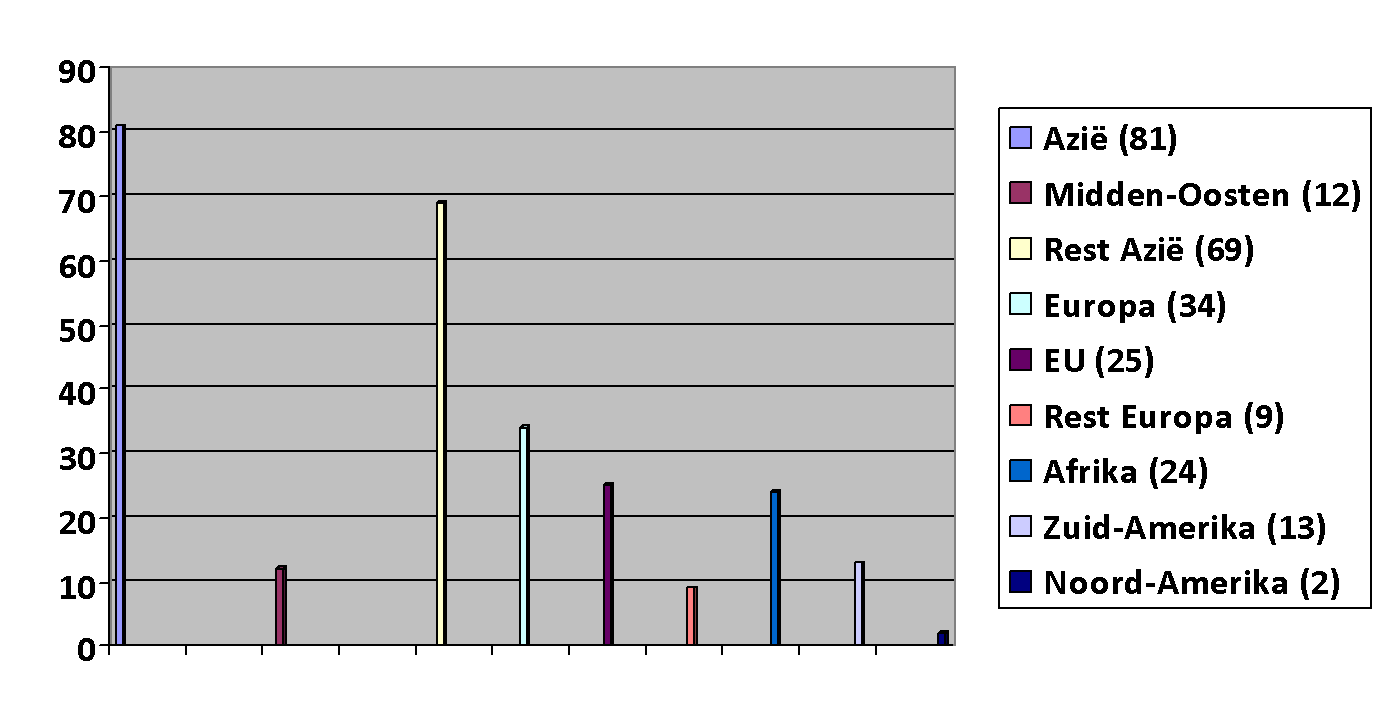          Azië              Midden-            Rest   Europa  EU    Rest   Afrika Zuid-       Noord-                                 Oosten               Azië                           Europa          Amerika  AmerikaGrafiek 2. Aantal cursisten per continent (maart 2020)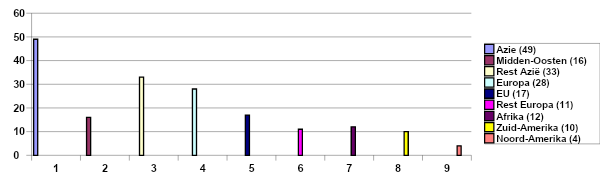               Azië    Midden-   Rest     Europa       EU     Rest      Afrika    Zuid-        Noord-                          Oosten     Azië                                 Europa                 Amerika   Amerika Grafiek 3. Aantal cursisten per continent (december 2020)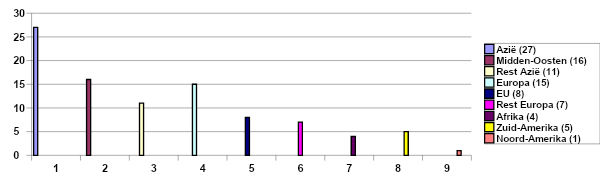              Azië    Midden-   Rest     Europa       EU         Rest      Afrika    Zuid-         Noord-                          Oosten     Azië                                       Europa                 Amerika   Amerika 5. Naar de toekomst  2020 Is een jaar dat gekenmerkt is door het Covid-virus. Het had grote invloed op de openstelling van het centrum. In maart volgde de eerste lockdown waarbij het centrum volledig gesloten werd. In de periode september tot 13 december hebben we tijdelijk, voor een beperkt aantal mensen de deuren weer geopend. Daarna volgde een nieuwe lockdown, die waarschijnlijk het hele schooljaar 2020-2021 gaat duren. Het bestuur van het KCEM heeft in 2019 gezegd te investeren in het uitbreiden van  het aanbod taalcursussen,  zodat er nog meer dan voorheen  cursussen “op maat” kunnen worden gegeven. In 2019 hebben verschillende medewerkers van het KCEM nieuwe kwalificaties behaald, waardoor nieuwe mogelijkheden ontstaan, zoals het starten van de nieuwe taalcursussen voor beginners, met name in het Taalhuis. Verder gaat het KCEM in 2020 meer cursussen ontwikkelen die gericht zijn op het verwerven van economische zelfstandigheid. Empowerment is daarin nog steeds het leidende principe.Zoals gezegd heeft Covid veel roet in het eten gegooid, maar wij richten onze blik op de toekomst en zullen proberen om onze doelstellingen van 2020 in het komende jaar op te pakken en verder te gaan met datgene wat we van plan waren.FunctieAantalCoördinatie/beleid/secretarieel/ICT/Financiële administratie 10Gastvrouw6Docent14Huismeester 2Totaal aantal medewerkers (incl. bestuur)32LeeftijdscategorieVrouw 2019Man2019Totaal 2019Vrouwen 2019  in %Mannen2019 in %Totaalpercentage20-292342720%11%18%30-3926133922%34%25%40-493394229%24%28%50-592893724%24%24%60-696285%5%5%70-7901102%<1%Totaal116 (75%)38(25%)154100%LeeftijdscategorieVrouw (maart 2020)Man(maart 2020)Totaal (maart 2020)Vrouwen (maart 2020)  in %Mannen(maart 2020) in %Totaalpercentage20-2973109%11%10%30-391992825%33%27%40-491932225%11%21%50-592283029%30%30%60-69931212%11%12%70-7901104%<1%Totaal76 (74%)27(26%)103       100% 100%100%LeeftijdscategorieVrouw (december 2020)Man(december 2020)Totaal (december 2020)Vrouwen (december 2020)  in %Mannen(december 2020) in %Totaalpercentage20-2945910%38%17%30-391231531%23%29%40-491321533%16%29%50-59731018%23%19%60-693038%06%70-79000000 Totaal39(75%)13(25%)52   100%     100%100%TaalniveauMannenVrouwenMannen in %Vrouwen in %Totaalpercentage<A1203252%28%34%A1103027%26%26%A252614%22%21%B12175%15%12%B21112%9%7%Totaal38116100%100%100%TaalniveauMannenVrouwenMannen in %Vrouwen in %Totaalpercentage<A18930%12%16%A1123144%39%42%A242015%28%23%B1164%8%7%B22107%13%12%Totaal2776100%100%100%TaalniveauMannenVrouwenMannen in %Vrouwen in %Totaalpercentage<A13524%13%15%A171954%49%50%A221115%28%25%B1010%2%2%B2137%8%8%Totaal1339100%100%100%InburgeringsplichtCursistenAantalPercentageInburgerings examenStaatsexamen Programma IStaatsexamen Programma IIZonder diplomaNiet inburgerings-plichtig111  72%          n.v.t.            0          2109 (98%)Inburgeringsplicht (voor 2013)   3   2%                1             0           1 1 (33%)Inburgeringsplicht(na 2013) 40  26%                8              4           424 (60%)Totaal154100%                9             4           7134 (87%)InburgeringsplichtCursistenAantalPercentageInburgeringsexamenStaatsexamen Programma IStaatsexamen Programma IIZonder diplomaNiet inburgerings plichtig62  60%          n.v.t.             0           2 60 (96%)Inburgeringsplicht (voor 2013)   5   5%               0             1           1  3 (60%)   Inburgeringsplicht (na 2013)  36  35%              10             2           1  23 (64%)Totaal103100%              10             3           486 (83%)InburgeringsplichtCursistenAantalPercentageInburgeringsexamenStaatsexamen Programma IStaatsexamen Programma IIZonder diplomaNiet inburgeringsplichtig27  52%          n.v.t.             0           126 (96%)Inburgeringsplicht (voor 2013)   0   0%                0             0           0   0(0%)Inburgeringsplicht (na 2013) 25  48%               11             0           1  13(52%)Totaal 52100%                11             0           2  39 (75%)